Please, mark your preferences with an X: 
APPLICATION FORM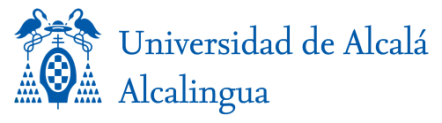 *Approximate number of hours.*Approximate number of hours.*Approximate number of hours.www.alcalingua.comwww.alcalingua.comwww.alcalingua.comwww.alcalingua.com